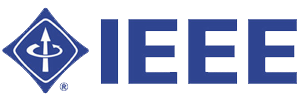 Personal Information REGISTRATION TYPE (please tick (✓) the relevant)Author     Listener     Extra Copy of Proceedings IEEE Registration #: ______________________ (if applicable)IEEE Membership Type:   Student  Professional 	* Additional Pages Rate (per page): 1000 PKR for Local Authors & 10 USD for Foreign Authors.     Registration as Author 2 (for authors only)MODE OF PAYMENTFirst Name:Middle Name:Last Name:Designation:Organization:Official Address:Official Address:City:ProvinceCountryZip Code:Phone:Fax:CNIC No. EmailEarly Bird Registration 
Expires:22nd Sep, 2018Early Bird Registration 
Expires:22nd Sep, 2018Early Bird Registration 
Expires:22nd Sep, 2018Regular Registration
Deadline for listeners:14th Oct,2018
Deadline for authors:1st Oct, 2018Regular Registration
Deadline for listeners:14th Oct,2018
Deadline for authors:1st Oct, 2018Regular Registration
Deadline for listeners:14th Oct,2018
Deadline for authors:1st Oct, 2018IEEE MemberNon- IEEE MemberNon- IEEE MemberIEEE MemberNon- IEEE MemberProfessional AuthorPKR 4000PKR 5000PKR 5000PKR 5000PKR 6000Student AuthorPKR 2500PKR 3500PKR 3500PKR 3500PKR 4500Foreign Delegates / Professional AuthorUSD 150USD 180USD 180USD 170USD 200Foreign Delegates / Student AuthorUSD 130USD 150USD 150USD 160USD 190Professional ListenersPKR 3000PKR 6000PKR 6000PKR 3500PKR 6000Student ListenersPKR 2000PKR 2500PKR 2500PKR 3000PKR 3500Extra ProceedingPKR 5000PKR 6000PKR 6000PKR 5000PKR 6000Title of Paper:Paper ID Online PaymentReceipt No. / Date Demand DraftDraft Number and date Pay OrderPay order Number and date